ВЭНГО ВАДИМ НЯРОВИЧДепутат Таймырского Долгано-Ненецкого районного Совета депутатов пятого созываУсть-Енисейский одномандатный избирательный округ № 7член фракции ЛДПР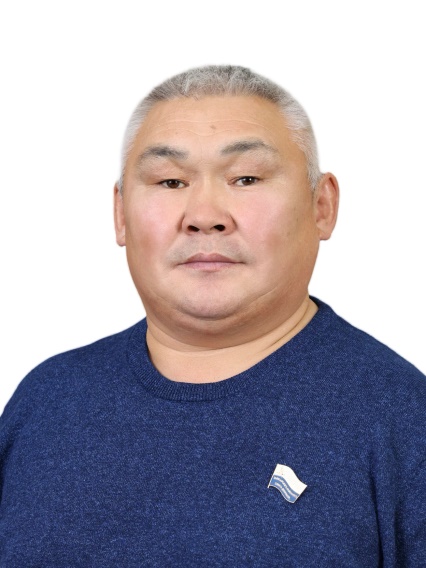 Входит в состав постоянной комиссии:- по вопросам содействия в реализации прав коренных малочисленных народов и местных национально-культурных автономий.Дата и место рождения:10 октября 1973 года, Красноярский край, Усть-Енисейский район, пос. Караул.Образование: среднее специальное, 2011 год - Краевое государственное бюджетное образовательное учреждение среднего профессионального образования «Таймырский колледж»,  специальность «Оленевод»  4 разряда. Трудовая деятельность: ноябрь 1995 г. – июнь 2001 г. – оленевод бригады №4; апрель 2006 г. – январь 2007 г. – рыбак-охотник в СХА «Заря». Уволен по собственному желанию;февраль 2007 г. - сентябрь 2017г. - промысловик ООО «Северная гавань»;февраль 2016 г. - по настоящее время - ИП Вэнго Вадим Нярович, глава ИП К(Ф)Х.апрель 2019 г. - по настоящее время - ОСПК «Яра-Танама». Председатель кооператива.Общественно-политическая деятельность: член Либерально-демократической партии России.Награды, звания, спортивные разряды: грамоты Министерства сельского хозяйства Красноярского края.Семейное положение: женат, пятеро детей.10 сентября 2023 года избран депутатом Таймырского Долгано-Ненецкого районного Совета депутатов пятого созыва.